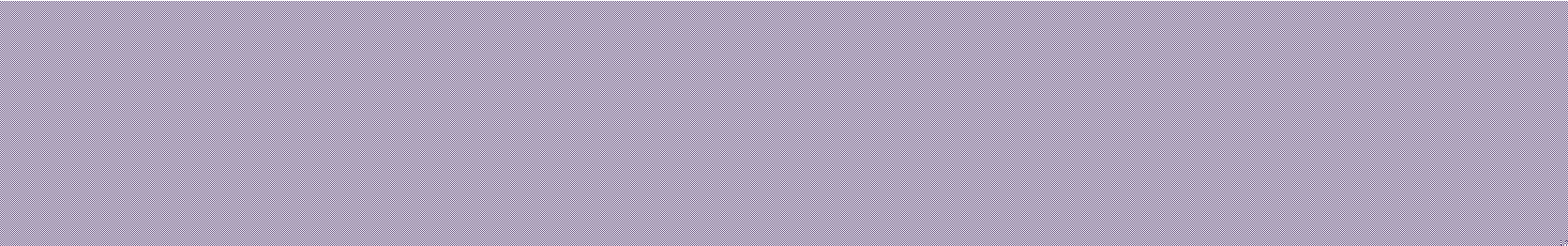 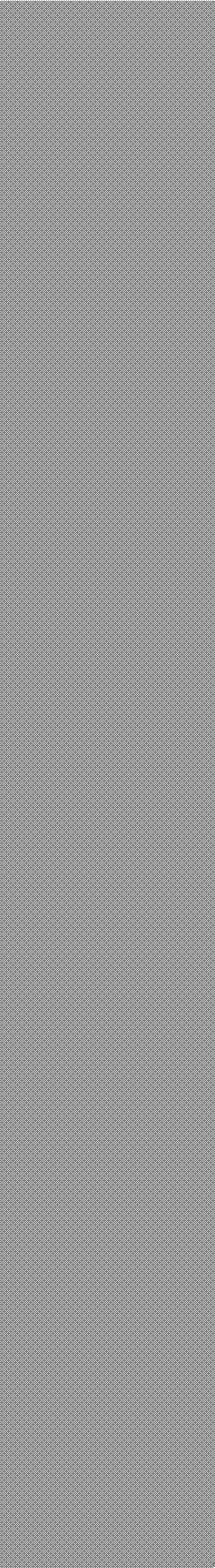 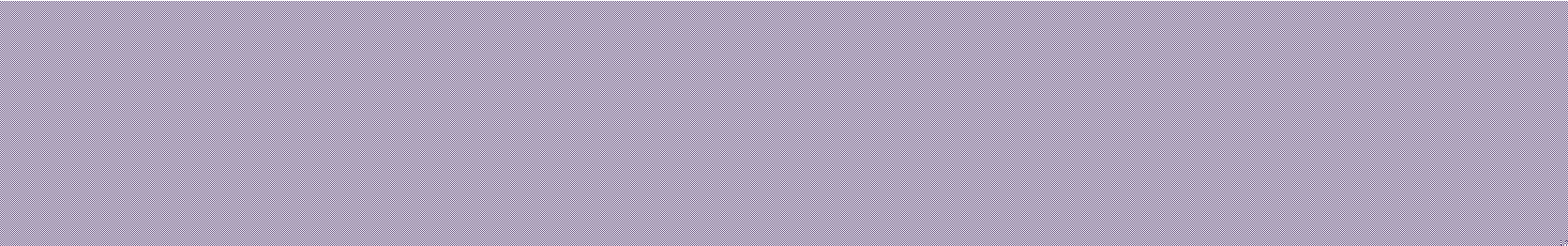 MUNICIPIO/CENTRO EDUCATIVO: RESPONSABLE/S: TELÉFONO / CORREO ELECTRÓNICO: CATEGORÍA: PREBENJAMÍN.  MANOS LIBRES  (2015 y posteriores)CATEGORÍA: BENJAMÍN.  MANOS LIBRES  (2013 y 2014)CATEGORÍA: ALEVÍN.  MANOS LIBRES (2011 y 2012)CATEGORÍA: INFANTIL.  MANOS LIBRES (2009 y 2010) CATEGORÍA: CADETE.  PELOTA (2007 y 2008) CATEGORÍA: JUVENIL.  MAZAS (2006 Y 2005) CATEGORÍA: ABSOLUTA.  CINTA (2004 y anteriores) MUNICIPIO/CENTRO EDUCATIVO: RESPONSABLE/S: TELÉFONO / CORREO ELECTRÓNICO: CATEGORÍA: PREBENJAMÍN.  MANOS LIBRES  (2014 y 2015)CATEGORÍA: BENJAMÍN.  MANOS LIBRES  (2013 y 2014) CATEGORÍA: ALEVÍN.  2 AROS (2011, 2012 y 2013) CATEGORÍA: INFANTIL.  2 CUERDAS (2009, 2010 y 2011) CATEGORÍA: CADETE.  2 PARES MAZAS (2007, 2008 y 2009) CATEGORÍA: JUVENIL-ABSOLUTA.  2 PELOTAS (2007 y anteriores) DEPORTEGIMNASIA RÍTMICAGIMNASIA RÍTMICACOMPETICIÓN“INDIVIDUAL Y DUOS COMPETICIÓN – 1ª FASE”“INDIVIDUAL Y DUOS COMPETICIÓN – 1ª FASE”DÍA13 de Marzo de 202213 de Marzo de 2022HORARIOJORNADA DE MAÑANA(SE ENTREGARÁ PROGRAMA EL MARTES 8  DE MARZO)JORNADA DE MAÑANA(SE ENTREGARÁ PROGRAMA EL MARTES 8  DE MARZO)CATEGORÍASPREBENJAMÍN - BENJAMÍN – ALEVÍN – INFANTIL – CADETES – JUVENIL -ABSOLUTAPREBENJAMÍN - BENJAMÍN – ALEVÍN – INFANTIL – CADETES – JUVENIL -ABSOLUTACorreo Electrónicojrosell@ayto-torrelodones.orgINSCRIPCIONESFecha LímiteHASTA EL MIÉRCOLES 2  DE MARZO A LAS 14 HORASMUNICIPIOTORRELODONESTORRELODONESINSTALACIÓNPABELLÓN CUBIERTO DEL POLIDEPORTIVOPABELLÓN CUBIERTO DEL POLIDEPORTIVODIRECCIÓNPLAZA JOSÉ Mª UNCETA Nº 4PLAZA JOSÉ Mª UNCETA Nº 4TROFEOSMEDALLAS a las tres primeras gimnastas y DÚOS de cada categoría. MEDALLAS a las tres primeras gimnastas y DÚOS de cada categoría. SORTEO DEL ORDENJUEVES 3 DE MARZO A LAS 18:30 HORAS EN EL POLIDEPORTIVO MUNICIPAL DE TORRELODONESJUEVES 3 DE MARZO A LAS 18:30 HORAS EN EL POLIDEPORTIVO MUNICIPAL DE TORRELODONESNORMATIVALA  VIGENTE  PARA  LA  TEMPORADA  2021 / 2022DE  LA  AGRUPACIÓN  DEPORTIVA  DE  LA  SIERRALA  VIGENTE  PARA  LA  TEMPORADA  2021 / 2022DE  LA  AGRUPACIÓN  DEPORTIVA  DE  LA  SIERRACOMENTARIOSLAS MÚSICAS SE ENVIARÁN EN FORMATO MP3 (EL NOMBRE DE LA PISTA SERÁ: MUNICIPO, EQUIPO,CATEGORÍA, APARATO mp3) AL MISMO e‐mail QUE LA INSCRIPCIÓN, HASTA EL LUNES 7 A LAS 14:00 HORASLAS MÚSICAS SE ENVIARÁN EN FORMATO MP3 (EL NOMBRE DE LA PISTA SERÁ: MUNICIPO, EQUIPO,CATEGORÍA, APARATO mp3) AL MISMO e‐mail QUE LA INSCRIPCIÓN, HASTA EL LUNES 7 A LAS 14:00 HORAS          Apellidos y Nombre     Fecha de nacimiento          Apellidos y Nombre     Fecha de nacimiento          Apellidos y Nombre     Fecha de nacimiento          Apellidos y Nombre     Fecha de nacimiento          Apellidos y Nombre     Fecha de nacimiento          Apellidos y Nombre     Fecha de nacimiento          Apellidos y Nombre     Fecha de nacimiento          Apellidos y Nombre     Fecha de nacimiento          Apellidos y Nombre     Fecha de nacimiento          Apellidos y Nombre     Fecha de nacimiento          Apellidos y Nombre     Fecha de nacimiento          Apellidos y Nombre     Fecha de nacimiento          Apellidos y Nombre     Fecha de nacimiento